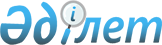 2012 жылы әлеуметтік жұмыс орындарын ұйымдастыру туралы
					
			Күшін жойған
			
			
		
					Оңтүстік Қазақстан облысы Созақ ауданы әкімдігінің 2012 жылғы 13 ақпандағы N 37 Қаулысы. Оңтүстік Қазақстан облысы Созақ ауданының Әділет басқармасында 2012 жылғы 11 наурызда N 14-12-136 тіркелді. Күші жойылды - Оңтүстік Қазақстан облысы Созақ ауданы әкімдігінің 2012 жылғы 17 мамырдағы N 168 Қаулысымен       Ескерту. Күші жойылды - Оңтүстік Қазақстан облысы Созақ ауданы әкімдігінің 2012.05.17 N 168 Қаулысымен.

      «Жергілікті мемлекеттік басқару және өзін-өзі басқару туралы» Қазақстан Республикасының 23 қаңтар 2001 жылғы Заңының 31 бабына, «Халықты жұмыспен қамту туралы» Қазақстан Республикасының 2001 жылғы 23 қаңтардағы Заңының 7 бабы 5-4) тармақшасына сәйкес Созақ ауданы әкімдігі ҚАУЛЫ ЕТЕДІ:



      1. Қоса беріліп отырған 2012 жылы өңірлік еңбек нарығындағы қажеттілікке сәйкес әлеуметтік жұмыс орындарын ұйымдастыратын жұмыс берушілердің тізбесі бекітілсін.



      2. Осы қаулының орындалуын бақылау аудан әкімінің орынбасары Қ.Еспенбетовке жүктелсін.



      3. Осы қаулы алғашқы ресми жарияланған күннен бастап қолданысқа енгізіледі.      Аудан әкімі                                Б.Мейірбеков

      Созақ ауданы әкімдігінің

      «13» ақпан 2012 жылғы

      № 37 қаулысымен бекітілген       2012 жылғы әлеуметтік жұмыс орындарын ұйымдастыратын жұмыс берушілердің тізбесі
					© 2012. Қазақстан Республикасы Әділет министрлігінің «Қазақстан Республикасының Заңнама және құқықтық ақпарат институты» ШЖҚ РМК
				№Ұйымның атауыМамандық (лауазымы)Ұйымдастырылатын жұмыс орындарының саныЖұмыстардың жоспарланған ұзақтығы (айлар)Айлық еңбек ақы мөлшері (теңге)Жоспарланатын төлем ақы мөлшері (теңге)Қаржыландыру көзі1«Дархан-АС» өндірістік кооперативібағдарламашы1105200026000(6-ай), 15600(3ай), 7800(1ай)республикалық бюджет1«Дархан-АС» өндірістік кооперативіеден жуушы1105200026000(6-ай), 15600(3ай), 7800(1ай)республикалық бюджет1«Дархан-АС» өндірістік кооперативіесепшіге көмекшісі1105200026000(6-ай), 15600(3ай), 7800(1ай)республикалық бюджет2«Шерзат» шаруа қожалығықойшы1105200026000(6-ай), 15600(3ай), 7800(1ай)республикалық бюджет3«Ұзынбұлақ» шаруа қожалығықойшы1105200026000(6-ай), 15600(3ай), 7800(1ай)республикалық бюджет4«Ернұр» шаруа қожалығықойшы2105200026000(6-ай), 15600(3ай), 7800(1ай)республикалық бюджет4«Ернұр» шаруа қожалығыжәрдемші2105200026000(6-ай), 15600(3ай), 7800(1ай)республикалық бюджет5«Насыр» шаруа қожалығықойшы2105200026000(6-ай), 15600(3ай), 7800(1ай)республикалық бюджет6«Жасур» шаруа қожалығықойшы2105200026000(6-ай), 15600(3ай), 7800(1ай)республикалық бюджет6«Жасур» шаруа қожалығысауыншы2105200026000(6-ай), 15600(3ай), 7800(1ай)республикалық бюджет7«Ақтөбе» шаруа қожалығықойшы2105200026000(6-ай), 15600(3ай), 7800(1ай)республикалық бюджет7«Ақтөбе» шаруа қожалығытракторшы 1105200026000(6-ай), 15600(3ай), 7800(1ай)республикалық бюджет8«Аман» шаруа қожалығықойшы1105200026000(6-ай), 15600(3ай), 7800(1ай)республикалық бюджет8«Аман» шаруа қожалығысауыншы1105200026000(6-ай), 15600(3ай), 7800(1ай)республикалық бюджет8«Аман» шаруа қожалығыкөмекші шопан1105200026000(6-ай), 15600(3ай), 7800(1ай)республикалық бюджет9«Ашым-Ата» шаруа қожалығықойшы1105200026000(6-ай), 15600(3ай), 7800(1ай)республикалық бюджет9«Ашым-Ата» шаруа қожалығыжәрдемші1105200026000(6-ай), 15600(3ай), 7800(1ай)республикалық бюджет10«Шакей-ата» шаруа қожалығықойшы1105200026000(6-ай), 15600(3ай), 7800(1ай)республикалық бюджет10«Шакей-ата» шаруа қожалығысауыншы1105200026000(6-ай), 15600(3ай), 7800(1ай)республикалық бюджет10«Шакей-ата» шаруа қожалығыкөмекші шопан1105200026000(6-ай), 15600(3ай), 7800(1ай)республикалық бюджет11«Қурманали» шаруа қожалығысауыншы1105200026000(6-ай), 15600(3ай), 7800(1ай)республикалық бюджет11«Қурманали» шаруа қожалығықойшы2105200026000(6-ай), 15600(3ай), 7800(1ай)республикалық бюджет11«Қурманали» шаруа қожалығыкөмекші шопан1105200026000(6-ай), 15600(3ай), 7800(1ай)республикалық бюджет12Жеке кәсіпкер «Бексултан»еден жуушы1105200026000(6-ай), 15600(3ай), 7800(1ай)республикалық бюджет12Жеке кәсіпкер «Бексултан»сатушы1105200026000(6-ай), 15600(3ай), 7800(1ай)республикалық бюджет13«Маметханов» шаруа қожалығықойшы 1105200026000(6-ай), 15600(3ай), 7800(1ай)республикалық бюджет13«Маметханов» шаруа қожалығыкөмекші шопан1105200026000(6-ай), 15600(3ай), 7800(1ай)республикалық бюджет13«Маметханов» шаруа қожалығысауыншы1105200026000(6-ай), 15600(3ай), 7800(1ай)республикалық бюджет14«Бибарыс» шаруа қожалығықойшы 2105200026000(6-ай), 15600(3ай), 7800(1ай)республикалық бюджет14«Бибарыс» шаруа қожалығыжұмысшы1105200026000(6-ай), 15600(3ай), 7800(1ай)республикалық бюджет15«Қалдыбек» шаруа қожалығықойшы2105200026000(6-ай), 15600(3ай), 7800(1ай)республикалық бюджет15«Қалдыбек» шаруа қожалығыжәрдемші1105200026000(6-ай), 15600(3ай), 7800(1ай)республикалық бюджет16«Айша» шаруа қожалығықойшы2105200026000(6-ай), 15600(3ай), 7800(1ай)республикалық бюджет16«Айша» шаруа қожалығыаспазшы1105200026000(6-ай), 15600(3ай), 7800(1ай)республикалық бюджет16«Айша» шаруа қожалығыкөмекші шопан1105200026000(6-ай), 15600(3ай), 7800(1ай)республикалық бюджет17«Бірлік» шаруа қожалығықойшы2105200026000(6-ай), 15600(3ай), 7800(1ай)республикалық бюджет17«Бірлік» шаруа қожалығысауыншы2105200026000(6-ай), 15600(3ай), 7800(1ай)республикалық бюджет18«ИП» Шарипова.Асатушы1105200026000(6-ай), 15600(3ай), 7800(1ай)республикалық бюджет18«ИП» Шарипова.Аеден жуушы1105200026000(6-ай), 15600(3ай), 7800(1ай)республикалық бюджет18«ИП» Шарипова.Акөмекші1 105200026000(6-ай), 15600(3ай), 7800(1ай)республикалық бюджет19«Әз-Даулет» шаруа қожалығықойшы1105200026000(6-ай), 15600(3ай), 7800(1ай)республикалық бюджет19«Әз-Даулет» шаруа қожалығыкөмекші шопан2105200026000(6-ай), 15600(3ай), 7800(1ай)республикалық бюджет20«Дәуір» шаруа қожалығықойшы2105200026000(6-ай), 15600(3ай), 7800(1ай)республикалық бюджет20«Дәуір» шаруа қожалығыкөмекші шопан2105200026000(6-ай), 15600(3ай), 7800(1ай)республикалық бюджет21«Ақселеу» шаруа қожалығықойшы1105200026000(6-ай), 15600(3ай), 7800(1ай)республикалық бюджет21«Ақселеу» шаруа қожалығысауыншы1105200026000(6-ай), 15600(3ай), 7800(1ай)республикалық бюджет21«Ақселеу» шаруа қожалығыаспазшы1105200026000(6-ай), 15600(3ай), 7800(1ай)республикалық бюджет22«Кожан» жауапкершілігі шектеулі серіктестігіқойшы 1105200026000(6-ай), 15600(3ай), 7800(1ай)республикалық бюджет22«Кожан» жауапкершілігі шектеулі серіктестігітракторшы1105200026000(6-ай), 15600(3ай), 7800(1ай)республикалық бюджет23«Айтжан» шаруа қожалығысауыншы 1105200026000(6-ай), 15600(3ай), 7800(1ай)республикалық бюджет23«Айтжан» шаруа қожалығыкөмекші шопан1105200026000(6-ай), 15600(3ай), 7800(1ай)республикалық бюджет24«Талапты» шаруа қожалығықойшы1105200026000(6-ай), 15600(3ай), 7800(1ай)республикалық бюджет24«Талапты» шаруа қожалығысауыншы1105200026000(6-ай), 15600(3ай), 7800(1ай)республикалық бюджет25«Бахадур» шаруа қожалығықойшы1105200026000(6-ай), 15600(3ай), 7800(1ай)республикалық бюджет25«Бахадур» шаруа қожалығысауыншы1105200026000(6-ай), 15600(3ай), 7800(1ай)республикалық бюджет26«Амангелді» шаруа қожалығысауыншы 1105200026000(6-ай), 15600(3ай), 7800(1ай)республикалық бюджет26«Амангелді» шаруа қожалығыаспазшы1105200026000(6-ай), 15600(3ай), 7800(1ай)республикалық бюджет27«Еркебулан» шаруа қожалығықойшы2105200026000(6-ай), 15600(3ай), 7800(1ай)республикалық бюджет28«Жүрсін»  дүкенісатушы1105200026000(6-ай), 15600(3ай), 7800(1ай)республикалық бюджет